Številka:  011-51/2018Datum:   18.9.2018V A B I L ONa podlagi 88. člena Poslovnika Občinskega sveta Občine Izola (Uradne objave Občine Izola št. 2/2000, 3/2001 in 5/2005) sklicujem19. redno sejo Odbora za okolje in prostor, ki bov ponedeljek, 24. septembra 2018 ob 16.uri v spodnji sejni sobi na Sončnem nabrežju 8 z naslednjim predlogom dnevnega reda:Potrditev zapisnika 17. redne seje OOP;Potrditev zapisnika 18. redne seje OOP;  Predlog osnutka Odloka o spremembah in dopolnitvah odloka o zazidalnem načrtu za območje južno od Industrijske ceste v Izoli (skrajšano: sprememba ZN CMI – jug), prva obravnava za javno razgrnitev Predstavitev učinka nove zakonodaje na delo prostorskega urada RaznoGradivo za obravnavo je priloženo in naloženo ter dostopno na uradni spletni strani Občine Izola, in sicer na naslovu: Izola.si/ Občina Izola/ Organi občine/ Občinski svet/ Seje (direkten dostop do gradiva: http://izola.si/obcina-izola/organi-obcine/obcinski-svet/seje/). Prosim, da se seje točno in zagotovo udeležite. Morebitno odsotnost lahko opravičite na telefon št. 05/66 00 299 (Maja Kozlovič), ali po e-pošti maja.kozlovic@izola.si                                                                PredsednikAleksej SKOK  l.r.Vabljeni:                                                                                         člani odbora – po elektronski pošti,  župan – po elektronski pošti,                                                                               direktor OU – po elektronski pošti,vodje občinskih uradov – po elektronski pošti.V vednost:svetniškim klubom – po elektronski poštipolitičnim strankam – po elektronski pošti,Prot. n.:  011-51/2018Data:     18. 9. 2018I N V I T OIn virtù dell’articolo 88 del Regolamento di procedura del Consiglio del Comune di Isola (Bollettino Ufficiale del Comune di Isola nn. 2/2000, 3/2001 e 5/2005), si convoca la 19a seduta ordinaria del Comitato per i beni ambientali, per il giornolunedì 24 settembre 2018 alle ore 16.00presso la sala riunioni al pianterreno del Comune di Isola, Riva del Sole n. 8, Isola,con la seguente proposta diordine del giorno:Convalida del verbale della 17a seduta ordinaria del Comitato; Convalida del verbale della 18a seduta ordinaria del Comitato;Proposta della bozza del Decreto di modifica e integrazione del Decreto sul piano di edificazione dell'area a sud della Via Industriale a Isola (in breve: modifica PE CMI-sud), prima lettura per l'esposizione al pubblico. Presentazione dell’effetto della nuova legislazione sull’attività dell’ufficio ambientale.Varie.I materiali d'esame sono allegati al presente avviso e scaricabili e accessibili sulla pagina web ufficiale del Comune di Isola, e cioè all'indirizzo Izola.si/Comune di Isola/Organi del Comune/Consiglio comunale/Sedute (accesso diretto: http://izola.si/obcina-izola/organi-obcine/obcinski-svet/seje/). Siete pregati di garantire la vostra presenza alla seduta e di rispettare l'orario. Gli eventuali impedimenti possono essere comunicati al numero di telefono 05/66 00 299 (Maja Kozlovič), oppure per e-mail all’indirizzo maja.kozlovic@izola.si.                                                               Il PresidenteAleksej SKOK, m.p.  Invitati:                                                                                         membri del Comitato – per posta elettronica,  Sindaco – per posta elettronica,                                                                               direttore dell'AC – per posta elettronica,capi degli uffici comunali – per posta elettronica.Per conoscenza a:club di consiglieri – per posta elettronica,partiti politici – per posta elettronica,CAN – per posta elettronica.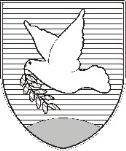 OBČINA IZOLA – COMUNE DI ISOLAOBČINSKI SVET – CONSIGLIO COMUNALEOdbor za okolje in prostor Comitato per i beni ambientali Sončno nabrežje 8 – Riva del Sole 86310 Izola – IsolaTel: 05 66 00 100, Fax: 05 66 00 110E-mail: posta.oizola@izola.siWeb: http://www.izola.si/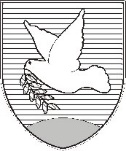 OBČINA IZOLA – COMUNE DI ISOLAOBČINSKI SVET – CONSIGLIO COMUNALEOdbor za okolje in prostor Comitato per i beni ambientali Sončno nabrežje 8 – Riva del Sole 86310 Izola – IsolaTel: 05 66 00 100, Fax: 05 66 00 110E-mail: posta.oizola@izola.siWeb: http://www.izola.si/